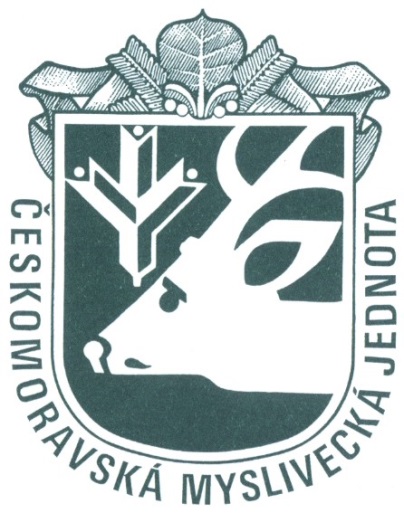 PROPOZICE     ČESKOMORAVSKÁ MYSLIVECKÁ JEDNOTA Z.S       OKRESNÍ MYSLIVECKÝ SPOLEK PROSTĚJOV POŘÁDÁ       VE SPOLUPRÁCI S LESY MĚSTA PROSTĚJOVA, s.r.o.BARVÁŘSKÉ ZKOUŠKY V NEDĚLI  25. října 2020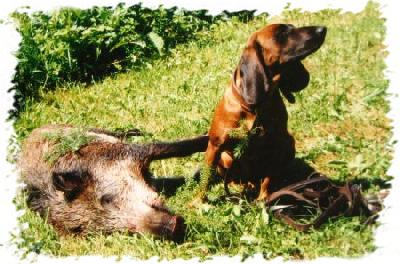 SRAZ VŮDCŮ JE STANOVEN NA 8.00 hodMísto srazu: HÁJENKA - LESY MĚSTA PROSTĚJOVA, s.r.o.   HOLUBICE -  PTENÍ 117(Holubice na křižovatce směr Seč asi po jednom km u kříže rovno do lesa k hájence).49.5102442N, 16.9265889EŘeditel zkoušek: Ing. Jiří KRBEČEKRozhodčí deleguje: OMS Prostějov Veterinární dozor: KVS Olomouc VŠEOBECNÉ PODMÍNKY: • zkouší se podle platného zkušebního řádu ČMMJ z roku 2020 • během zkoušek je nutné dodržovat Veterinární zákon č. 166/1999 Sb., v platném znění, a zákon o ochraně zvířat proti týrání č. 246/1992 Sb., v platném znění • po celou dobu zkoušek musí mít vůdce psa pod neustálou kontrolou, musí pro svého psa zabezpečit napájení a krmení a musí se aktivně podílet na ochraně svého psa před utrpením • vedoucí psa musí být myslivecky ustrojen, mít u sebe průkaz původu psa, potvrzení o vakcinaci psa, členský průkaz, případně smlouvu o pojištěni odpovědnosti • vedoucí psa ručí za veškeré psem způsobené škody, pořadatel nenese odpovědnost za případnou ztrátu psa • vůdce psa může podat písemnou námitku proti ohodnocení psa v případě porušení zkušebního řádu, a to ihned po oznámení hodnocení, rozhodčí jsou povinni námitku ihned vyřešit. V případě podání námitky vůdce složí pořadateli jistinu ve výši 500 Kč, která mu bude vrácena v případě oprávněnosti námitky. V opačném případě částka propadá ve prospěch pořadatele. Ve sporných případech s konečnou platností rozhodne vrchní rozhodčí. VETERINÁRNÍ PODMÍNKY: Psi účastnící se zkoušek musí být klinicky zdraví. Psi pocházející z ČR musí být doprovázeni platným očkovacím průkazem (dle § 6 veterinárního zákona) nebo platným pasem pro malá zvířata. Psi pocházející z členských zemí EU a třetích zemí musí být doprovázeni platným pasem pro malá zvířata a musí splňovat podmínky dané nařízením Evropského Parlamentu a Rady 998/2003 ze dne 26. 5. 2003. Tyto doklady musí obsahovat záznam o platném očkování proti vzteklině. Pes musí splňovat podmínku, že byl proti vzteklině očkován dle očkovacího schématu. Psi musí být dle vakcinačního schématu stanoveného výrobcem vakcíny v imunitě proti psince, parvoviróze a infekční hepatitidě. Toto se týká i psů, kteří se zkoušek přímo neúčastní, ale jsou v místě zkoušek přítomni. Zkoušek se nesmí zúčastnit psi, kteří neprošli veterinární přejímkou. Psi pocházející z členských zemí EU a třetích zemí musí být doprovázeni platným pasem pro malá zvířata a musí splňovat podmínky dané nařízením Evropského Parlamentu a Rady 998/2003 ze dne 26. 5. 2003 UPOZORNĚNÍ POŘADATELE: POPLATEK za zkoušky činí 800 Kč PRO ČLENY ČMMJ SLEVA NA 600,- Kč Platbu uhraďte PŘEVODNÍM PŘÍKAZEM uveďte variabilní symbol – tetovací číslo (číslo zápisu) vašeho psa, potvrzení o provedené platbě vezměte ke kontrole na zkoušky. Pouze po dohodě, je možná platba přímo na místě. Bankovní spojení: 255710725/0300 Neúčast na zkouškách bez omluvy nezakládá důvod pro vrácení peněz. V případě, že se nemůžete z jakýchkoliv důvodů zkoušky zúčastnit, je nutné tuto skutečnost oznámit telefonicky, nebo s využitím emailové zprávy na OMS. Důvodem je zajištění dostatečné plochy ke zkouškám a potřebný počet rozhodčích z výkonu s odpovídající aprobací, umožnění účasti na zkouškách náhradníkům a tisk veškerých formulářů nezbytných pro průběh zkoušek.PŘIHLÁŠKA, KTERÁ NENÍ VÝSLOVNĚ S OZNÁMENÍM VRÁCENÁ JE PŘIJATÁ. UZÁVĚRKA PŘIHLÁŠEK: JEDEN TÝDEN PŘED KONÁNÍM ZKOUŠEK!! Součástí přihlášky je kopie průkazu původu. PROPOZICE NEZASÍLÁME, POKUD SI JE VŮDCE NEVYŽÁDÁ. IČO: 67777619 Telefon: 724 033 009 E-mail: vostmysli@seznam.cz www.myslivost.cz/omsprostejov Předem Vám děkujeme za pochopení a spolupráci na přípravě zkoušek psů. Myslivosti zdar! Jaroslav Mráček – předseda OMS Prostějov Dalibor Fajt – předseda kynologické komise OMS ProstějovVzhledem k nákazové situaci nebude během zkoušek řešeno občerstvení, proto Vás žádáme, aby jste si zabezpečili občerstvení z vlastních zdrojů.  DěkujemeSouhlas se zpracováním osobních údajůKYNOLOGIEJá, níže podepsaný/á,uděluji tímto spolku OMS Prostějov, se sídlem Pod Kosířem 16, Prostějov 796 04, IČO: 67777619, zapsané v obchodním rejstříku vedeném v Praze, oddíl  L , vložka 4114, (dále jen „Správce“), souhlas se zpracováním mých osobních údajů, a to za níže uvedených podmínek:Osobní údaje, které budou zpracovány: jméno, příjmení a titul, poštovní adresa, datum narození, e-mailová adresa, telefonní číslo, čísla LL, ZP, , informace o loveckém psů, fotografie a videozáznamy z akcí .Účelem zpracování osobních údajů je: Vedení evidence akce  psů, zajištění služeb pro zkoušky psů a MS OMS Prostějov Doba zpracování osobních údajů je: po dobu trvání smlouvy a následně ještě jeden rok od jejího ukončení , a v souladu se skartačním řádem.Osobní údaje mohou být poskytnuty následujícím třetím osobám:
ČMMJ Praha z.s.,ČMKJ Praha, ČMKU Praha,  Správce nemá v úmyslu předat osobní údaje Subjektu údajů do třetí země, mezinárodní organizaci nebo jiným, než výše uvedeným třetím osobám.Subjekt údajů má právo kdykoliv odvolat svůj souhlas se zpracováním osobních údajů, právo požadovat od Správce přístup ke svým osobním údajům, jejich opravu nebo výmaz, popřípadě omezení zpracování, a vznést námitku proti zpracování, má právo na přenositelnost těchto údajů k jinému správci, jakož i právo podat stížnost u Úřadu pro ochranu osobních údajů, má-li za to, že Správce při zpracování osobních údajů postupuje v rozporu s Nařízením na ochranu osobních údajů.Subjekt údajů prohlašuje, že byl Správcem řádně poučen o zpracování a ochraně osobních údajů*, že výše uvedené osobní údaje jsou přesné a pravdivé a jsou Správci poskytovány dobrovolně.V Prostějově  dne:  ------------------------------------------------------------podpis subjektu údajů